PERNYATAAN KEASLIAN SKRIPSISaya yang bertanda tangan dibawah ini :Nama		: Dewi Junita AngraeniNim		: 1347042080Prodi		: Pendidikan Guru Sekolah Dasar/ S1Judul skripsi	: Penerapan Model Pembelajaran Kooperatif Tipe Team Assisted Individualization (TAI) Dalam Meningkatkan Motivasi Belajar Siswa Pada Mata Pelajaran Matematika Kelas V SD Negeri Minasa Upa Kecamatan Rappocini Kota Makassar. Menyatakan dengan sebenarnya bahwa skripsi yang saya tulis ini benar merupakan hasil karya saya sendiri dan bukan merupakan pengambilan tulisan atau pikiran orang lain yang saya akui sebagai hasil tulisan atau pikiran sendiri.Apabila dikemudian hari terbukti atau dapat dibuktikan bahwa skripsi ini hasil jiplakan, maka saya bersedia menerima sanksi atas perbuatan tersebut dengan ketentuan yang berlaku.Makassar,  02 November 2018Yang Membuat Pernyataan,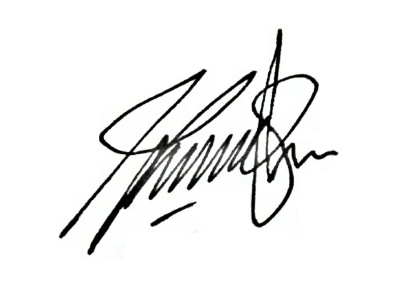 Dewi Junita Angraeni